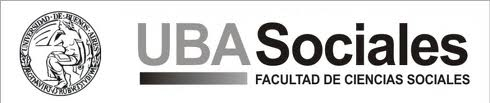 Universidad de Buenos AiresFacultad de Ciencias SocialesCarrera de Relaciones del TrabajoProfesorado en Enseñanza Media y Superior en Relaciones del TrabajoAño 2012   Segundo Cuatrimestre// Año 2013 Primer CuatrimestreCátedra Didáctica Especial  y Residencia Pedagógica en Relaciones del TrabajoProfesora titular: Dra Viviana VegaProyecto Horas de Investigación: La investigación acción como estrategia de profesionalización docenteIntroducciónEl presente proyecto intenta coordinar e integrar acciones enmarcadas en la tarea de extensión que realiza la Cátedra desde el pasado año 2011 con la posibilidad de generar un espacio para la tarea de investigación a efectos de que los estudiantes-docentes del Profesorado en Relaciones del Trabajo  y de los otros profesorados de la Facultad de Ciencias Sociales puedan cumplimentar el requisito de la carga horaria en  horas de investigación.1. Marco conceptual de referenciaEl presente proyecto adopta como propio el marco teórico de la metodología de la investigación acción.La investigación acción es una forma de entender la enseñanza, no sólo de investigar sobre ella. La investigación – acción supone entender la enseñanza como un proceso de investigación, un proceso de  continua búsqueda.Este proyecto se basa en la idea de que la profesión docente debe integrar la reflexión y el trabajo intelectual en el análisis de las experiencias que se realizan, como un elemento esencial de lo que constituye la propia actividad educativa. Los problemas guían la acción, pero lo fundamental en la investigación – acción es la exploración reflexiva que el profesional hace de su practica, no tanto por su contribución a la resolución de problemas, como por su capacidad  para que cada profesional reflexione sobre su propia práctica, la planifique y sea capaz de introducir mejoras progresivas. En general,  puede plantearse que la investigación – acción cooperativa constituye una vía de reflexiones sistemáticas sobre la práctica con el fin de optimizar los procesos de enseñanza - aprendizaje. Y en este sentido resulta una contribución de interés tanto para el desarrollo de la profesionalidad docente como de las competencias intrínsecas a la tarea investigativa.La investigación – acción se presenta como una metodología de investigación orientada hacia el cambio educativo y se caracteriza entre otras cuestiones por ser un proceso que como señalan Kemmis y MacTaggart (1988); (i) Se construye desde y para la práctica, (ii) pretende mejorar la práctica a través de su  trasformación, al mismo tiempo que procura comprenderla, (iii) demanda la participación de los sujetos en la  mejora de sus propias prácticas, (iv) exige una actuación grupal por la que los sujetos implicados colaboran  coordinadamente en todas las fases del proceso de investigación, (v) implica la realización de análisis crítico  de las situaciones y (vi) se configura como una espiral de ciclos de planificación, acción, observación y reflexión.En este marco cabe destacar que la investigación-acciónNo se puede reducir al aula, porque la práctica docente tampoco está limitada ni reducida a ella. Investigar nos lleva a cambiar la forma de entender la práctica: qué damos por sentado, qué cuestionamos, qué nos parece natural o inevitable (o por encima de nuestras posibilidades o responsabilidades), y qué nos parece discutible y necesario transformar, y en lo que nos sentimos comprometidos.  Es una forma por la cual los docentes pueden reconstruir su conocimiento profesional como parte del proceso de constitución de discursos públicos unidos a la práctica,  y sus problemas y necesidades.  No puede ser nunca una tarea individual. Debe ser, por el contrario, un  trabajo cooperativo. Cualquier tarea de investigación requiere un contexto social de intercambio, discusión y contrastación. Este tipo de contextos es el que hace posible la elaboración y   reconstrucción de un conocimiento profesional no privado y secreto, sino en diálogo con otras voces y con otros conocimientos.  Como cualquier planteamiento que trate de defender una práctica docente reflexiva, investigadora, de colaboración con colegas, necesita de unas condiciones laborales que la hagan posible. Es una tarea que consume tiempo, porque lo consume la discusión con colegas, la planificación conjunta de tareas, la recogida de información, su análisis. La investigación – acción no se limita a someter a prueba determinadas hipótesis o a utilizar dato para llegar a conclusiones. La investigación – acción es un proceso, que sigue una evolución sistemática, y cambia tanto al investigador como las situaciones en las que éste actúa. 2. PropósitoLograr que los estudiantes docentes se acerquen a las potencialidades de la metodología de la investigación-acción como estrategia de desarrollo profesional3. ObjetivosLograr que los estudiantes docentes:-conozcan los fundamentos teóricos epistemológicos de la investigación-acción-comprendan la dinámica de un proceso de investigación-acción.-valoren la importancia de un dispositivo de  investigación-acción como estrategia de profesionalización docente.4. Unidad de localización del Proyecto	CENS 15  Cabe destacar  que en esta institución realizan sus prácticas y residencia pedagógicas muchos de los estudiantes que cursan Didáctica Especial  y Residencia Pedagógica en Relaciones del Trabajo.La institución fue incluida en el Proyecto de Extensión  “Reforzando la formación en Relaciones del Trabajo” del cual se ha pedido reconocimiento institucional (agosto 2012) . Esta unidad académica  ha efectuado reiteradas  demandas  de asesoramiento a la Cátedra en vistas de que son precisamente de la orientación en relaciones del trabajo.5. Desarrollo Se trabajará en pareja pedagógica, dos estudiantes docentes por año académico: 1°, 2° y 3.La tarea tendrá lugar en los siguientes momentos:Marco teórico-Elaboración de un  documento sobre el alcance de la investigación-acciónB. Diagnóstico-Entrevistas a informantes clave sobre las particularidades de la institución y del año en cuestión-Diseño, implementación y evaluación de un taller  sobre alguna temática laboral con el propósito de explorar, describir y definir la problemática percibida en el año de estudios donde se realiza la intervención.      C: IntervenciónDiseño, implementación y evaluación de un taller  con el propósito de abordar la problemática definida.     D. Evaluación  - reflexión-Diseño, implementación y evaluación de un taller  donde se releve la impronta lograda a partir de  la intervención efectuada.-Aplicación de otros instrumentos de evaluación-indagación      E. Elaboración del informe final por parejas sobre la tarea realizadaCabe destacar que será parte de  la labor de los estudiantes-docentes en este dispositivo de investigación-acción la logística necesaria referida a lo organizativo-institucional6. Referencias bibliográficasCarr, W. (2005) Una teoría par la educación . Hacia una investigación educativa crítica.  Madrid: MorataKemmis y Mac Taggart (1988) Cómo planificar la investigación acción Barcelona: AlertesElliot, J. (1990) La investigación acción en educación Madrid: MorataElliot, J. (2000) El cambio educativo de la  investigación acción Madrid: MorataStenhouse, L (2003) Investigación y Desarrollo de currículum Madrid: Morata